Муниципальное бюджетное общеобразовательное учреждениеНовосильская средняя общеобразовательная школаНовосильского района Орловской области(МБОУ Новосильская СОШ)303500, Россия, Орловская область, г. Новосиль, ул. Карла Маркса, д. 12тел.: 8 (486 73) 2-11-95, факс: 8 (486 73) 2-14-03E-mail: nvslr_nsosh@orel-region.ru  Web-site: http://novosil-sosh.obr57.ruСОГЛАСОВАНО                                    УТВЕРЖДАЮ Председатель ППО                                   Директор МБОУ Новосильская СОШМБОУ Новосильская СОШ                      ____________ Т.Н.Алехина                       ________________ Селифонова Т.Н.                              «____»__________2022 г                     «___»______________2022 г         ПРОГРАММА
первичного инструктажа по охране труда на рабочем месте системного администратора (лаборанта кабинета информатики)1. Введение1.1. Настоящая программа первичного инструктажа по охране труда на рабочем месте системного администратора школы (лаборанта кабинета информатики) разработана в соответствии с ГОСТ 12.0.004-2015 "Система стандартов безопасности труда. Организация обучения безопасности труда. Общие положения", постановлением Минтруда России, Минобразования России № 1/29 от 13.01.2003 "Об утверждении порядка обучения по охране труда и проверки знаний требований охраны труда работников организаций" с изменениями от 30.11.2016г, СП 2.4.3648-20 «Санитарно-эпидемиологические требования к организациям воспитания и обучения, отдыха и оздоровления детей и молодежи» и иными нормативно-правовыми актами, Уставом и Правилами внутреннего трудового распорядка общеобразовательной организации.
1.2. Данная программа составлена для проведения инструктажа с системным администратором в целях обеспечения охраны здоровья и безопасных условий его работы на рабочем месте в общеобразовательной организации.
1.3. В программе изложены основные нормативные требования охраны труда и трудового законодательства Российской Федерации, знание которых обязательны для работников школы, выполняющих обязанности системного администратора в образовательных организациях.
1.4. 
1.4.1. Рабочим местом системного администратора является кабинет, расположенный на ___ этаже общеобразовательной организации, оборудованный необходимым компьютерным и сетевым оборудованием, оргтехникой и мебелью. В помещении имеется медицинская аптечка и огнетушитель.
1.4.2. Системный администратор может выполнять работы в кабинетах информатики, а также работы по настройке и профилактике в кабинетах, в которых имеется персональный компьютер, подключена локальная сеть, имеется доступ в Интернет.
1.5. 
1.5.1. Системный администратор школы обязан соблюдать действующие в общеобразовательной организации правила внутреннего трудового распорядка и графики работы, которыми предусматривается: время начала и окончания работы, перерыва для отдыха и питания, порядок предоставления дней отдыха, чередование смен и другие вопросы использования рабочего времени.
1.5.2. Системный администратор работает в режиме нормированного рабочего дня по графику, составленному, исходя из 40-часовой рабочей недели, утвержденному директором школы по представлению заместителя директора по административно-хозяйственной работе.
1.6. Системный администратор обязан подчиняться директору школы, выполнять трудовые функции под руководством заместителя директора по информационно-коммуникационным технологиям (заместителя директора по административно-хозяйственной работе), наделенного административными полномочиями, выполнять его указания, связанные с трудовой деятельностью, а также приказы, распоряжения директора и иные локальные нормативные акты общеобразовательной организации.
1.7. В трудовые обязанности системного администратора входит обеспечение процессов создания, развития и бесперебойного функционирования внутришкольной локальной сети, доступа в Интернет, настройка базового программного и аппаратного обеспечения, организация работы всех звеньев информационной работы школы. Системный администратор осуществляет оперативное устранение мелких неисправностей технических средств, организовывает ремонт компьютерной техники, своевременное пополнение расходных материалов для компьютерной техники.
1.8. Системный администратор обязан проявлять в коллективе школы взаимную вежливость, уважение, терпимость.
1.9. Системный администратор должен добросовестно выполнять свои трудовые обязанности, соблюдать трудовую дисциплину, бережно относиться к имуществу общеобразовательной организации, а также выполнять установленные нормы труда и отдыха.
скачать: Программы инструктажей и билеты по ОТ для Школы
34 документа (инструктажи по ОТ, билеты и приказы). Обновление 3 февраля 2022 года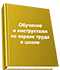 2. Организация охраны труда на рабочем месте системного администратора2.1. Помещение системного администратора проверено администрацией, специалистом по охране труда, лицом, ответственным за обеспечение пожарной безопасности в общеобразовательной организации и соответствует нормам и требованиям охраны труда и пожарной безопасности.
2.2. Рабочее место системного администратора обеспечено мебелью (стол, стул, шкаф для хранения расходных материалов для оргтехники, запасного сетевого оборудования и составных частей компьютерной техники, дисков), огнетушителем и аптечкой первой помощи. Мебель, компьютерная техника и серверное оборудование проверены на безопасность, пожарная сигнализация находятся в рабочем состоянии.
2.3. обеспечение приоритета сохранения жизни и здоровья работников и обучающихся;административное управление охраной труда;административный надзор и контроль за соблюдением требований охраны труда в общеобразовательной организации;расследование и учет несчастных случаев с работниками и обучающимися, а также профессиональных заболеваний.2.4. соблюдать правила внутреннего трудового распорядка школы, трудовую дисциплину, а также правила поведения на территории и в помещениях общеобразовательной организации;проходить обучение безопасным методам и приемам выполнения работ, инструктаж по охране труда, стажировку на рабочем месте и проверку знаний требований охраны труда;немедленно сообщать директору школы (при отсутствии – иному должностному лицу) о любой ситуации, угрожающей жизни или здоровью работников, обучающихся и окружающих, несчастном случае, оказывать содействие в принятии мер по оказанию первой помощи пострадавшим и доставке их в медицинский пункт общеобразовательной организации;извещать директора школы (при отсутствии – иное должностное лицо) об ухудшении состояния своего здоровья;проходить в установленном порядке медицинские осмотры;проходить обучение безопасным методам и приемам выполнения работ, инструктаж по охране труда, проверку знаний требований охраны труда, инструктаж по пожарной безопасности;содержать свое рабочее место и закрепленное оборудование в чистоте и порядке;при передвижении по территории и в помещениях общеобразовательной организации следует пользоваться только установленными проходами;пройти обучение и знать приемы оказания первой помощи пострадавшим при несчастном случае, способы предотвращения аварийных ситуаций;знать место расположения аптечки первой помощи и уметь применять содержащиеся в ней лекарственные средства и изделия медицинского назначения;выполнять только ту работу, которая поручена;соблюдать правила личной гигиены. Не допускается выполнять работу, находясь в состоянии алкогольного опьянения либо в состоянии, вызванном потреблением наркотических средств, психотропных, токсических или других одурманивающих веществ, а также распивать спиртные напитки, курить, употреблять наркотические средства, психотропные, токсические или другие одурманивающие вещества на рабочем месте, на территории школы или в рабочее время;не допускать к выполнению работы и работе с оборудованием посторонних лиц;выполнять требования по охране труда, пожарной и электробезопасности, знать сигналы оповещения о пожаре, порядок действий при пожаре или иной ЧС и эвакуации, места расположения первичных средств пожаротушения и уметь пользоваться ими.2.5. В целях реализации социальной политики в сфере охраны труда в общеобразовательной организации оборудован кабинет охраны труда.
2.6. оказание действенной помощи в решении проблем безопасности труда;создание системы информирования работников об их правах и обязанностях в области охраны труда, о состоянии условий и охраны труда в организации, на конкретных рабочих местах, о принятых нормативных правовых актах по безопасности и охране труда;пропаганда вопросов охраны труда.2.7. Кабинет охраны труда обеспечивает выполнение мероприятий по охране труда, в том числе организуемых совместными действиями руководителя и иных должностных лиц общеобразовательной организации, комиссии по охране труда, уполномоченных (доверенных) лиц по охране труда профессиональных союзов или иных уполномоченных работниками представительных органов, в т.ч.:проведение семинаров, лекций, бесед и консультаций по вопросам охраны труда;обучение работников безопасным методам и приемам выполнения работ, применению средств коллективной и индивидуальной защиты, оказанию первой помощи;проведение инструктажей по охране труда, тематических занятий с работниками, к которым предъявляются требования специальных знаний охраны труда и санитарных норм, и проверки знаний требований охраны труда работников;организация выставок, стендов, макетов и других форм наглядной агитации и пропаганды передового опыта по созданию здоровых и безопасных условий труда.2.8. Общественный контроль состояния охраны труда в общеобразовательной организации осуществляют уполномоченные (доверенные) лица по охране труда профессионального союза или трудового коллектива.3. Общие правила поведения системного администратора на рабочем месте3.1. Системный администратор общеобразовательной организации обязан соблюдать нормы, правила и инструкции по охране труда, пожарной безопасности и правила внутреннего трудового распорядка.
3.2. Немедленно сообщать директору школы о любом несчастном случае, происшедшем в школе, о признаках профессионального заболевания, а также о ситуации, которая создает угрозу жизни и здоровью людей.
3.3. Оперативно решать вопросы по восстановлению функций локальной сети и доступа в Интернет.
3.4. Запрещается оставлять открытой помещение системного администратора, серверную, допускать к оборудованию посторонних лиц.
3.5. Запрещается употребление спиртных напитков на рабочем месте, а также приступать к работе в состоянии алкогольного опьянения.
3.6. При заболевании или травмировании, как на работе, так и вне ее, необходимо сообщить об этом директору образовательной организации и обратиться в лечебное заведение.
3.7. При несчастном случае следует оказать помощь пострадавшему в соответствии с инструкцией по оказанию первой помощи, вызвать работника медицинской службы.
3.8. Сохранить до расследования обстановку на рабочем месте такой, какой она была в момент происшествия, если это не угрожает жизни и здоровью окружающих и не приведет к аварии.4. Опасные зоны. Вредные и опасные факторы. Средства индивидуальной защиты4.1. системы коммуникаций: тепло-, водоотведения, в т.ч. на прилегающей территории;электрооборудование, электроустановки, электрощитовые;лестничные марши при использовании обуви на высоком каблуке и скользкой подошве;прилегающие к зданиям организации территории, находящиеся в зоне схода с крыш снега и падения сосулек;территории подъезда спецтранспорта.4.2. При выполнении должностных обязанностей на системного администратора школы могут воздействовать следующие опасные и вредные факторы:
опасное напряжение электрической сети;недостаток естественного освещения;недостаток искусственного освещения;запыленность рабочей зоны;повышенный уровень шума.монотонность труда;умственное перенапряжение;напряжение зрительного анализатора;интеллектуальные перегрузки;эмоциональные перегрузки.4.3. Обеспечение работников спецодеждой, смывающими, обезвреживающими средствами и другими средствами индивидуальной защиты осуществляется на основе ежегодно составляемых списков.5. Порядок подготовки к работе системного администратора5.1. осмотреть и привести в порядок рабочее место;отрегулировать освещенность на рабочем месте, убедиться в достаточности освещенности, отсутствии отражений на экране, отсутствии встречного светового потока;проверить правильность подключения оборудования в электросеть;проверить исправность работы серверного и сетевого оборудования;проверить исправность питающих проводов оборудования и отсутствие на них оголенных участков;убедиться в наличии защитного заземления и подключения экранного проводника к корпусу процессора;протереть специальной салфеткой поверхность экрана;проверить правильность установки стола, стула, положения оборудования, угла наклона экрана, положение клавиатуры и, при необходимости, произвести регулировку рабочего стола и кресла, а также расположение элементов компьютера в соответствии с требованиями эргономики и в целях исключения неудобных поз и длительных напряжений тела.5.2. кабели электропитания персонального компьютера, ноутбука, серверного, сетевого и другого оборудования (включая переноски и удлинители) должны находиться с тыльной стороны рабочего места;источник бесперебойного питания для исключения вредного влияния его повышенных магнитных полей должен быть максимально удален от системного администратора.5.3. Проверить надежность подключения к системному блоку разъемов периферийного оборудования.
5.4. Убедиться в отсутствии засветок, отражений и бликов на экране монитора. Убедиться в отсутствии ярко освещенных предметов в поле зрения при переносе взгляда с экрана монитора на документ. Убедиться, что освещенность документов достаточна для четкого различения их содержания. При возможности, отрегулировать освещение и принять меры к исключению бликов и засветок на экране и в поле зрения.
5.5. Убедиться в отсутствии пыли на экране монитора, защитном фильтре и клавиатуре, при необходимости, протереть их специальной салфеткой.
5.6. Включить оборудование рабочего места в последовательности, установленной инструкциями по эксплуатации на оборудование с учетом характера выполняемых на рабочем месте работ.
5.7. убедиться в отсутствии дрожания и мерцания изображения на экране монитора;установить яркость, контрастность, цвет и размер символов, фон экрана, обеспечивающие наиболее комфортное и четкое восприятие изображения.5.8. Системному администратору школы запрещается приступать к работе в случае обнаружения несоответствия рабочего места установленным в данном разделе требованиям, а также при невозможности выполнить подготовительные к работе действия.6. Безопасные приемы и методы работы системного администратора6.1. В течение всего рабочего времени системный администратор школы обязан содержать в порядке и чистоте свое рабочее место.
6.2. Держать открытыми вентиляционные отверстия, которыми оборудованы приборы и персональные компьютеры.
6.3. Выполнять санитарные нормы и соблюдать режимы труда и отдыха.
6.4. Соблюдать правила эксплуатации всего оборудования в соответствии с инструкциями по эксплуатации.
6.5. Соблюдать расстояние от глаз до экрана персонального компьютера в пределах 60-70 см.
6.6. Следить за тем, чтобы не загромождались проходы между оборудованием, приборами и рабочими местами, а также пути эвакуации.
6.7. Используемое оборудование должно содержаться в исправном состоянии, размещаться в предусмотренных технологическим процессом местах, не мешать работе, свободному проходу.
6.8. Оборудование должно быть безопасным при монтаже (демонтаже), эксплуатации, ремонте, транспортировании и хранении, при использовании отдельно или в составе технологических комплексов и систем.
6.9. На все виды используемого в работе оборудования должны быть инструкции по эксплуатации, содержащие требования по безопасности обслуживания.
6.10. Оборудование должно использоваться по назначению и применяться в условиях, установленных предприятием изготовителем.
6.11. Не разрешается эксплуатация оборудования без предусмотренных их конструкцией ограждающих устройств, предохранительных устройств, блокировок, систем сигнализации и других средств коллективной защиты работников.
6.12. Переключение разъемов интерфейсных кабелей периферийных устройств производить только при выключенном питании.
6.13. Приступать к работе на неисправном оборудовании допускается только в случае устранения нарушений в работе оборудования.
6.14. прикасаться к задней панели системного блока (процессора), серверного и сетевого оборудования при включенном питании;производить переключение разъемов интерфейсных кабелей периферийных устройств при включенном питании;загромождать верхние панели устройств бумагами и посторонними предметами;производить отключение питания во время выполнения активной задачи;производить частые переключения питания;допускать попадание влаги на поверхность системного блока (процессора), монитора, рабочую поверхность клавиатуры, серверного и сетевого оборудования, принтеров и других устройств;включать сильно охлажденное (принесенное с улицы в зимнее время) оборудование; пользоваться неисправным оборудованием и периферийными устройствами;выполнять работу на высоте на случайных подставках, стульях и т.п.7. Основные требования по предупреждению электротравматизма7.1. конструкцией электроустановок;техническими способами и средствами защиты;организационными и техническими мероприятиями.7.2. Воздействие электрического тока на организм человека опасно для жизни.
Электротравма - травма, вызванная воздействием электрического тока или электрической дуги. Характерными видами электрических травм являются ожоги, электрические знаки и металлизации кожи. К электрическим травмам следует отнести и поражение глаз вследствие воздействия ультрафиолетовых лучей электрической дуги (электроофтальмия), а также механические повреждения при падениях с высоты вследствие резких непроизвольных движений или потери сознания, вызванных действием тока.
7.3. Опасным является напряжение свыше 42В, а в сырых помещениях с токопроводящими полами свыше 12 В.
7.4. Прохождение через тело человека электрического тока свыше 0,1 ампер может привести к смертельному исходу. Исход воздействия электрического тока зависит от рода тока (постоянный или переменный), состояния человека, пути прохождения, времени прикосновения с источником электрического тока, сопротивления тела человека.
7.5. Системный администратор должен знать, что электрический ток представляет собой скрытую опасность. При прикосновении к токоведущим частям оборудования или оголенным проводам, находящимся под напряжением, человек может получить электротравму (частичное поражение организма) или электрический удар (поражение организма в целом при параличе дыхания или сердца, или того и другого одновременно при параличе нервной системы, мышц грудной клетки и желудочков сердца).
7.6. применять рубильники открытого типа;применять в качестве электрической защиты некалиброванные и самодельные предохранители;использовать кабель и провода с поврежденной или потерявшей защитные свойства изоляцией;оставлять под напряжением электрические провода и кабели с неизолированными концами;пользоваться поврежденными розетками, вилками, удлинителями и фильтрами, ответвительными коробками, рубильниками и другими электроустановочными изделиями;завязывать и скручивать электропровода, а также оттягивать провода и светильники, подвешивать светильники (за исключением открытых ламп) на электрических проводах;использовать выключатели, штепсельные розетки для подвешивания одежды и других предметов, а также заклеивать участки электропровода бумагой;обертывать электрические лампы бумагой, материей и другими горючими материалами, а также эксплуатировать их со снятыми колпаками (рассеивателями);применять для электросетей радио- и телефонные провода;пользоваться разбитыми выключателями, розетками, патронами и другой неисправной электроарматурой;производить влажную уборку компьютерной техники, сетевого оборудования, электрощитов, защитных устройств и другой электроаппаратуры, находящихся под напряжением.7.7. не прикасаться к арматуре общего освещения, электрическим проводам, к неизолированным и не огражденным токоведущим частям электрических устройств, аппаратов и приборов (розеток, патронов, переключателей, рубильников, предохранителей и др.);в случае обнаружения нарушения изоляции электропроводок, открытых токоведущих частей электрооборудования или нарушении заземления оборудования немедленно сообщить об этом администрации школы;не наступать на переносные электрические провода, лежащие на полу;не снимать ограждения и защитные кожухи с токоведущих частей компьютерного и сетевого (серверного) оборудования, аппаратов и приборов, не класть на них какие-либо предметы;запрещается использовать в помещениях переносные электронагревательные приборы (электрочайники, электрокипятильники, электроплитки и т. д.);не производить самостоятельно ремонт электрооборудования, аппаратов, приборов, светильников, замену электроламп и электрозащиты (плавких предохранителей), чистку электросветильников. Эти работы должны выполнять только электрики;при перерыве в подаче электроэнергии и уходе с рабочего места обязательно отключить электрооборудование от подачи электрической энергии, на котором выполнялась работа.7.8. Нельзя оставлять включенное электрооборудование (кроме оборудования, постоянная работа которого предусмотрена технической документацией) без надзора и допускать к ним посторонних лиц.
7.9. Необходимо следить за исправностью электропроводки, предохранительных щитов, выключателей, штепсельных розеток, а также шнуров, с помощью которых электроприборы включаются в сеть (они должны быть снабжены штепсельными вилками).
7.10. Во избежание повреждения изоляции нельзя перекручивать провода и шнуры удлинителей, закладывать их за батареи отопления и водопроводные трубы, закрашивать и белить шнуры и провода, подвешивать их на гвоздях и металлических предметах, вешать что-либо на проводах, вынимать вилку из розетки, держась за шнур.8. Пожарная безопасность. Способы и средства предотвращения пожаров и аварий8.1. Системный администратор общеобразовательной организации допускается к работе после прохождения противопожарного инструктажа.
8.2. соблюдать требования пожарной безопасности, а также соблюдать и поддерживать противопожарный режим;в случае обнаружения пожара, вывести людей из помещения, задействовать АПС, сообщить о пожаре в пожарную службу по телефону 101 и директору общеобразовательной организации (при отсутствии – иному должностному лицу) и принять возможные меры к ликвидации пожара имеющимися средствами пожаротушения.8.3. приносить на работу легковоспламеняющиеся жидкости;загромождать проходы, коридоры, тамбуры мебелью, оборудованием, различными материалами;устраивать на выходе вешалки для одежды и гардеробы, хранение (в том числе временное) любых приборов и материалов.8.4. использовать электроаппараты и приборы в условиях, не соответствующих рекомендациям (инструкциям) предприятий-изготовителей, или имеющие неисправности, могущие привести к пожару, а также эксплуатировать провода и кабели с поврежденной или потерявшей защитные свойства изоляцией;обертывать электролампы и светильники бумагой, тканью и другими горючими материалами, а также эксплуатировать их со снятыми колпаками - пользоваться поврежденными розетками, рубильниками, другими электроустановочными приборами (рассеивателями);пользоваться неисправными или с открытой спиралью электронагревательными приборами;оставлять без присмотра включенные в сеть электрические приборы.8.5. контроль состояния, учет, размещение (приобретение) первичных средств пожаротушения;поддержание в исправном состоянии автоматической пожарной сигнализации;контроль состояния запасных выходов (хранение ключей от запасных выходов);разработка, изготовление и размещение указателей (запасных выходов мест хранения первичных средств пожаротушения, направлений на выход);разработка схем эвакуации;поддержание и проведение мероприятий повышающих противопожарную безопасность (уборка мусора, очистка путей эвакуации);назначение ответственных за противопожарное состояние здания и помещений, за отключение электропитания в аварийных ситуациях;обучение профилактическим мерам безопасности и правилам обращения с огнем работников, инструктажи и тренировки;подготовка (оснащение, обучение) противопожарных формирований гражданской обороны.9. Средства пожаротушения, места их расположения9.1. К основным средствам пожаротушения в общеобразовательной организации относятся первичные средства огнетушения (огнетушители, внутренние пожарные краны).
9.2. порошковые огнетушители, предназначенные для тушения загорания легко воспламеняющих и горючих жидкостей, электроустановок, находящихся под напряжением, а также для тушения пожаров на объектах с материальными ценностями;углекислотные огнетушители, предназначенные для тушения загорания углекислотой в газо - или в снегообразном виде.9.3. Пожарные краны внутреннего пожарного водопровода оборудованы рукавами и стволами и размещаются в специальных шкафах. Пожарные рукава должны быть сухими, хорошо скатанными и присоединены к кранам и стволам. На дверце пожарного крана указан буквенный индекс «ПК», порядковый номер каждого крана.
9.4. Вспомогательными огнегасительными средствами могут быть так же песок, огнеупорные покрывала.
9.5. Огнетушители, имеющие полную массу менее 15 кг, должны быть установлены таким образом, чтобы их верх располагался на высоте не более 1,5 м от пола.
9.6. навеской на вертикальные конструкции (на кронштейны);установкой в пожарные шкафы совместно с пожарными кранами, в специальные тумбы, подставки или на пожарные щиты и стенды.9.7. Огнетушители не должны устанавливаться в таких местах, где значения температуры выходят за температурный диапазон, указанный на огнетушителях.
9.8. Места расположения огнетушителей и пожарных кранов указаны на плане эвакуации.10. Обязанности и действия системного администратора школы в случае пожара10.1. прекратить работу, при наличии людей в помещении вывести их в безопасную зону;оценить обстановку, при небольшом возгорании потушить его с помощью первичных средств пожаротушения;сообщить о пожаре по телефону 101 в пожарную охрану (мобильному телефону экстренных служб 112), директору общеобразовательной организации;задействовать вручную автоматическую пожарную сигнализацию, оповестить о пожаре голосом, оперативно сообщить о пожаре по телефону 101 в пожарную охрану, директору школы (при отсутствии – иному должностному лицу);приступить к ликвидации пожара имеющимися средствами пожаротушения.10.2. Для ликвидации очагов возгорания, организации пожаротушения системный администратор обязан уметь пользоваться средствами пожаротушения. В соответствии с правилами пожарной безопасности помещения и здания общеобразовательной организации оснащены огнетушителями, пожарными щитами с пожарным инвентарем.
10.3. Для прекращения горения с помощью пены используют ручные огнетушители. Огнетушитель дает густую пену и пригоден для тушения воспламеняющихся веществ, горючих и легковоспламеняющихся жидкостей.
10.4. поднести огнетушитель к очагу пожара (возгорания);сорвать пломбу;выдернуть чеку за кольцо;путем нажатия рычага огнетушитель приводится в действие, при этом следует струю огнетушащего вещества направить на очаг возгорания.10.5. при тушении пролитых легковоспламеняющихся и горючих жидкостей тушение необходимо начинать с передней кромки, направляя струю порошка на горящую поверхность, а не на пламя;горящую вертикальную поверхность следует тушить снизу вверх;наиболее эффективно тушить несколькими огнетушителями группой лиц;после использования огнетушителя необходимо заменить его новым, годным к применению;использованный огнетушитель следует сдать заместителю директора по административно-хозяйственной работе (завхозу) для последующей перезарядки, о чем сделать запись в журнале учета первичных средств пожаротушения.11. Характерные причины аварий, пожаров, случаев травматизма, меры их предотвращения11.1. Несчастным случаем или травмой называется происшествие, при котором в результате внезапного воздействия (механического, химического, теплового) внешней среды произошло повреждение органов человека или нарушение их нормальной жизнедеятельности.
11.2. Травмы происходят в результате нарушения правил техники безопасности и трудовой дисциплины. По характеру травм - это ранения, переломы, ожоги, вывихи, удары, поражения электрическим током и т. д. К личностным причинам относятся: недисциплинированность работников, невыполнение указаний и распоряжений руководителя, нарушение требований инструкций по охране труда.
11.3. В результате нарушения или незнания правил пожарной безопасности, как правило, возникают пожары. Поэтому, для предупреждения пожаров важное значение имеет регулярный инструктаж и соблюдение правил пожарной безопасности. Системный администратор должен соблюдать действующие правила пожарной безопасности.
11.4. Взрывы и пожары возможны при возникновении чрезвычайной ситуации, связанной с террористическими актами. Для уменьшения риска возникновения теракта системный администратор обязан соблюдать инструкцию по антитеррористической безопасности и уметь грамотно действовать в случае возникновения угрозы.
11.5. аварии в системе инженерной инфраструктуры (коммунальных системах жизнеобеспечения) организации;аварии в энергетической системе организации;внезапное обрушение зданий, части здания;пожары.11.6. нарушение трудовой и производственной дисциплины;недостатки в организации рабочих мест;плохая организация работ;нарушение требований безопасности при эксплуатации компьютерного, серверного и сетевого оборудования;нарушение правил эксплуатации компьютерного, серверного и сетевого оборудования.11.7. оповестить об аварии директора общеобразовательной организации, окружающих людей и действовать в соответствии с планом ликвидации аварии;в случае возникновения возгорания или пожара оценить обстановку (при небольшом возгорании потушить его с помощью первичных средств пожаротушения), задействовать вручную АПС, сообщить о пожаре по телефону 101 в пожарную охрану (мобильному телефону экстренных служб 112) и директору школы (при отсутствии – иному должностному лицу), приступить к ликвидации пожара имеющимися средствами пожаротушения.в ситуациях, угрожающих жизни и здоровью - покинуть опасный участок.12. Действия системного администратора при возникновении опасной ситуации12.1. Системный администратор школы при возникновении аварийных ситуаций обязан немедленно прекратить работу, отключить от электросети электрооборудование, вывести присутствующих людей в безопасную зону и сообщить о возникновении аварийной ситуации и ее характере заместителю директора по административно-хозяйственной работе, при необходимости покинуть опасную зону.
12.2. В случае возникновения нарушений в работе компьютерного, серверного и сетевого оборудования, а также при возникновении нарушений в работе электросети (запах гари, посторонний шум при работе электрооборудования или ощущение действия электрического тока при прикосновении к их корпусам, мигание светильников и т. д.) отключить электрооборудование от электросети и сообщить об этом заместителю директора по административно-хозяйственной работе (завхозу).
12.3. Не приступать к работе до полного устранения повреждений и неисправностей оборудования рабочего места или устранения аварийной ситуации.
12.4. При совершении террористических актов или угрозе их совершения действовать в соответствии с рекомендациями и инструкциями по безопасности при чрезвычайных ситуациях, действующими в общеобразовательной организации.
12.5. В случае обнаружения в помещениях школы нарушений требований безопасности труда, которые не могут быть устранены собственными силами, а также в случае возникновения угрозы жизни или здоровью детей, самого работника или других работников общеобразовательной организации, сообщить об этом директору школы или иному должностному лицу, приостановить работу и покинуть опасную зону.
12.6. Не приступать к работе с признаками заболевания или внезапной болезни.13. Первая помощь пострадавшим при несчастных случаях13.1. Аптечки первой помощи находятся в помещении системного администратора, медицинском кабинете, школьных мастерских, учительской, у дежурного администратора, в столовой, кабинете заместителя директора по АХР, в помещении, предназначенном для отдыха техперсонала.
13.2. определить характер требующейся первой помощи, организовать вызов медицинского работника школы и принять следующие меры:если пострадавший дышит и находится в сознании, уложить его в удобное положение, расстегнуть на нем одежду, оказать первую помощь согласно инструкции по оказанию первой помощи;до прихода медработника обеспечить пострадавшему полный покой и доступ свежего воздуха, следить за его пульсом и дыханием;не позволять пострадавшему или заболевшему до прихода медработника вставать и двигаться, а тем более продолжать работу;если пострадавший находится в бессознательном состоянии, но у него сохраняются устойчивые дыхание и пульс, постоянно следить за ними, обеспечивая полный покой до прихода медработника;при отсутствии дыхания, а также редком, судорожном дыхании, остановке сердца немедленно делать искусственное дыхание, закрытый массаж сердца;искусственное дыхание и массаж сердца проводить не позднее чем через 4-6 минут с момента прекращения сердечной деятельности и дыхания.13.3. Вызов скорой медицинской помощи осуществляется по телефону 103. При этом вызывающий сообщает адрес организации, характер травмы или заболевания, сведения о пострадавшем или заболевшем.
13.4. нельзя промывать рану водой или даже каким-либо лекарственным веществом, засыпать порошком и смазывать мазями, так как это препятствует заживлению раны, вызывает нагноение и способствует занесению в нее грязи с поверхности кожи;нельзя удалять из раны песок, землю и т. п., так как убрать таким способом все, что загрязняет рану, невозможно. Нужно осторожно снять грязь с кожи вокруг раны, очищая от краев раны наружу, чтобы не загрязнять рану, на очищенный участок кожи нужно наложить повязку;нельзя удалять из раны сгустки крови, остатки одежды и т. п., так как это может вызвать сильное кровотечение.13.5. 
При ушибах пострадавший жалуется на боль в месте повреждения. Чтобы уменьшить боль и кровоизлияние:прикладывают к ушибу резиновый пузырь или бутылку со льдом, снегом или холодной водой;делают холодные примочки;если есть ссадина, следует перевязать ее, как и рану, а сверху наложить пузырь со льдом или снегом;обеспечить больному полный покой;ушибленным частям тела придать немного приподнятое положение;если ранена (ушиблена) рука, то ее подвешивают на косынку;если ранена нога, то больному запрещают ходить (передвигаться);при ушибе головы, грудной клетки, живота могут быть повреждены и внутренние органы, поэтому следует срочно вызвать скорую помощь или потерпевшего доставить в лечебное учреждение.13.6. вывих ни в коем случае нельзя вправлять, потому что при неумелом вправлении можно травмировать кость;при вывихе верхней конечности (руки) ее следует подвесить на платок;при вывихе бедра под колено вывихнутой конечности необходимо подложить что-нибудь мягкое;при вывихе нижней конечности пострадавшего доставляют в больницу на носилках.13.7. 
 резкая бледность кожи лица и слизистых оболочек, слабый пульс, слабое дыхание, появление пота на лице.
Обморок, шок - внезапная потеря сознания вследствие острого обескровливания мозга. Оказывая первую помощь, необходимо расстегнуть одежду, которая препятствует дыханию, открыть окна или вынести потерпевшего на свежий воздух и положить его, слегка подняв ноги, дать стакан крепкого чая или кофе. Лицо и грудь можно смочить холодной водой, но прикладывать к голове холодные примочки не следует.
13.8. 
Тепловой удар - это перегрев организма, связанный с высокой температурой, повышенной влажностью воздуха, сверхтеплой одеждой и т.д.
кожа лица краснеет;слизистые оболочки становятся сухими;наступает резкая слабость;ухудшается дыхание;слабеет пульс. расстегнуть одежду, положить в тени с немного приподнятой головой, на голову и участок сердца положить холодный компресс, дать стакан холодного напитка, лучше чая. При нарушении дыхания выполнить искусственное дыхание.
13.9. 
Ожоги бывают термические и химические.
Термические ожоги - результат воздействия высокой температуры (раскаленных элементов) на тело человека, вследствие чего возникает его поражение (ранение).
человек в горящей одежде, не должен бежать; на пострадавшего нужно накинуть одеяло, пальто, ковер, брезент или сбить пламя водой;нельзя прикасаться руками к обожженной части кожи, смазывать ее мазями, какими-либо растворами, удалять куски одежды от обожженного места и пр.;с обожженной части тела осторожно снять одежду, обувь;если есть обгоревшие кусочки одежды на обожженной коже, то стерильную повязку накладывают поверх них;потерпевшего с тяжелым ожогом не раздевают, его нужно завернуть в чистое одеяло, тепло укрыть, напоить чаем и не беспокоить до прибытия врача.При небольших ожогах (1-2 степени) накладывают стерильную повязку и пострадавшего доставляют в больницу.
13.10. как можно быстрее освободить от токоведущих частей;быстро отключить напряжение рубильником или выключателем;для освобождения от токоведущих частей или провода пользуются палкой, деревянной шваброй или другим сухим предметом, который не проводит электрический ток;можно оттянуть за одежду, исключая касание до металлических предметов под током и открытых частей тела пострадавшего;если сознание присутствует, надо поместить на твердую поверхность, обеспечить покой, наложить чистую сухую повязку поверх ожогов;если человек в обмороке, но пульс прощупывается в районе сонной артерии, то нужно освободить от сдавливающей одежды, привести в сознание нашатырным спиртом, согреть;если пульс отсутствует, нужно реанимировать, производя непрямой массаж сердца и искусственное дыхание рот в рот или рот в нос, если мышцы рта спазмированы;вызвать медицинского работника школы и скорую помощь.14. Ознакомление с инструкциями по охране труда для системного администратора по профессии и видам работИнструкция по охране труда для системного администратораИнструкция по охране труда при работе с персональным компьютеромИнструкция по охране труда при работе с принтером, ксероксом и другой оргтехникой.Программу инструктажа разработал: ______________ /_______________________/СОГЛАСОВАНО
Специалист по охране труда      ______________ /_____________________/
«___»__________202__г.